Unit 1Geography Study Map 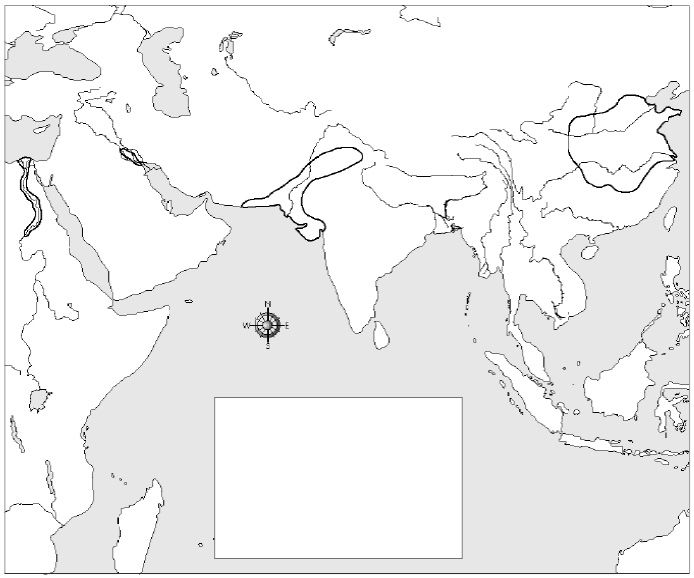 Geography ElementsTiger River			Ur			Persian GulfEuphrates River			Babylon		Red SeaNile River			Memphis		Mediterranean SeaGanges River			Giza			Zagros MountainsIndus River			Harappa 		Arabian Sea	Yellow River 			Laoyang		Bay of Bengal Yangtze River			Anyang			Yellow Sea 